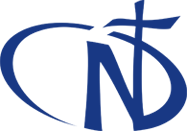 Irmãs de Notre DameDelegação Geral do Espírito SantoBoletim de outubro, 2017 – Volume 9, nº 6	 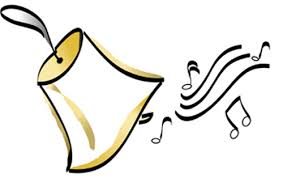 Sinos Jubilares estão tocando!Syokimau, Quênia 2004Era um sonho da Irmã Mary Shobana e das Irmãs da Tanzânia ter uma casa própria em Nairobi.  Irmã Mary Aruna estava lecionando na Escola Monte Sinai, pertencente às Missionárias Carmelitas de Maria Imaculada, quando encontrou um benfeitor que vendeu um terreno para nós.  Com a ajuda da Irmã Mary Shobana e das irmãs de Arusha, a Irmã Mary Aruna comprou o terreno em 2003. Após a compra, plantou árvores ao redor da área e também construiu uma cerca.  Mais tarde, em 2004, a Irmã Mary Anima, Superiora Provincial da Província Nossa Senhora da Assunção, Índia deu permissão para construir o Convento.  Em maio de 2004, a Escola e o Convento em Syokimau, Nairobi, Quênia foram projetados.Em junho, a Irmã Mary Roshini foi enviada para Syokimau para tomar conta da construção da Escola e do Convento. Em julho, começou a dialogar com o engenheiro Casmir para finalizar os planos e conseguir um bom empreiteiro.  Finalmente, Manji, um asiático que tinha uma vasta experiência de trabalho com os Padres Salesianos, foi o empreiteiro escolhido. E, o trabalho começou.Em 8 de setembro de 2004, o sonho foi realizado. Nesta maravilhosa Festa de Nossa Senhora, Irmã Mary Roshini convidou o Padre George Kavungal (CMI) para presidir a cerimônia do início da construção da Escola Notre Dame e do Convento de Syokimau.  Em 1 de outubro, Festa de Santa Teresinha do Menino Jesus, foi efetuada a bênção da pedra fundamental do Convento e da Escola. As Irmãs Mary Aruna, Shobhita e Roshini prepararam uma belíssima oração para este dia.  Na ocasião, os vizinhos, o engenheiro Casmir, o empreiteiro Manji, 3 candidatas ND e algumas Irmãs estiveram presentes.  Dia 4 de dezembro, a Irmã Mary Roshini entrevistou as primeiras crianças e no dia 25 de janeiro de 2005, com 12 alunos, realizou-se a abertura da Escola Notre Dame em Syokimau.  Nos anos seguintes, o número de estudantes foi crescendo e agora, em 2017, são 415 estudantes no nível 3 do Montessori I.  Que bênção e que graça! 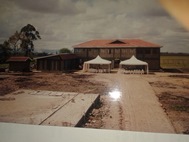 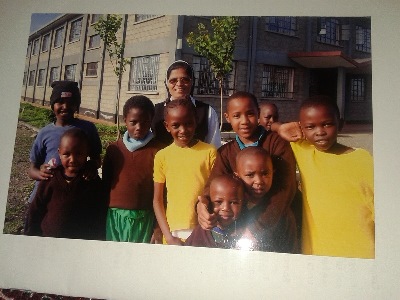 